PENGARUH PEMBELAJARAN KONTEKSTUAL TERHADAP DAYA SERAP SISWA PADA MATA PELAJARAN FIQIH DI MADRASAH TSANAWIYAH NEGERI 1 WAWORETE KECAMATAN WAWONII TIMUR LAUT KABUPATEN KONAWE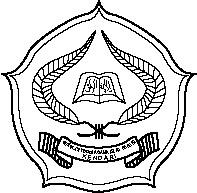 Skripsi Diajukan Untuk Memenuhi Syarat-Syarat Mencapai Gelar Sarjana Pendidikan Islam pada Program Studi Pendidikan Agama IslamOLEH :AHIMANIM. 07010101075JURUSAN TARBIYAHSEKOLAH TINGGI AGAMA ISLAM NEGERI (STAIN) SULTAN QAIMUDDINKENDARI 2012PERSETUJUAN PEMBIMBING	Pembimbing penulisan skripsi saudari,  Ahima, Nim. 07010101075, mahasiswa Jurusan Tarbiyah Program Studi Pendidikan Agama Islam STAIN Kendari, setelah secara seksama meneliti dan mengoreksi skripsi yang bersangkutan dengan judul “Pengaruh pembelajaran kontekstual terhadap daya serap siswa pada mata pelajaran fiqih di MTs Negeri 1 Waworete Kec. Wawonii Timur Laut Kab. Konawe”” memandang bahwa skripsi tersebut telah memenuhi syarat-syarat ilmiah dan dapat disetujui untuk diajukan ke sidang munaqasyah.	Demikian persetujuan ini diberikan untuk proses selanjutnya.Kendari,        Desember  2012Pembimbing I 						Pembimbing IIDrs. Amri, M. Th. I 					Burhan, S. Si, M. Sc	Nip. 19631231199103139				Nip. 19790825 200501 1006				ABSTRAK  Ahima, Nim. 07010101075 “Pengaruh pembelajaran kontekstual terhadap daya serap siswa pada mata pelajaran fiqih di MTs Negeri 1 Waworete Kec. Wawonii Timur Laut Kab. Konawe”, Dibimbing Oleh (Drs. Amri, M. Th. I, Sebagai Pembimbing I dan Drs. Masdin, M. Pd Sebagai Pembimbing II). Skripsi ini mengkaji tentang Pengaruh pembelajaran kontekstual terhadap daya serap siswa pada mata pelajaran fiqih di MTs Negeri 1 Waworete Kec. Wawonii Timur Laut Kab. Konawe. Adapun tujuan dari penelitian ini adalah untuk mengetahui Pengaruh pembelajaran kontekstual terhadap daya serap siswa pada mata pelajaran fiqih di MTs Negeri 1 Waworete Kec. Wawonii Timur Laut Kab. Konawe.  Penelitian ini membahas pokok permasalahan, adakah Pengaruh pembelajaran kontekstual terhadap daya serap siswa pada mata pelajaran fiqih di MTs Negeri 1 Waworete Kec. Wawonii Timur Laut Kab. Konawe. Masalah ini dikaji secara ilmiah melalui pendekatan penelitian kuantitatif.Dalam skripsi ini penulis menggunakan teknik pengumpuklan data dengan cara angket yaitu mengedarkan daftar pertanyaan kepada responden yang menjadi obyek penelitian, dan dokumentasi yaitu mencatat dokumen-dokumen yang berhubungan dengan isi skripsi. Data yang diperoleh diolah dengan menggunakan analisis deskriptif dan inferensial, seperti analisis distribusi frekuensi, analisis regresi sederhana, dan analisis uji-F.Dari hasil penelitian ditemukan bahwa pelaksanaan pembelajaran kontekstual pada mata pelajaran fiqih, dapat dikategorikan sangat tinggi hal ini terlihat sebayak 19 responden yang berada pada interval 81 – 100% yang termasuk dalam kategori sangat tinggi, sehingga dapat disimpulkan bahwa pelaksanaan pembelajaran kontekstual pada mata pelajaran fiqih dalam kategori sangat tinggi sedangkan 14 responden berada pada interval 61 -80%. Daya serap siswa pada mata pelajaran fiqih, dapat dikategorikan tinggi hal ini terlihat sebayak 20 responden yang berada pada interval 61 – 80% yang termasuk dalam kategori  tinggi, sehingga dapat disimpulkan bahwa daya serap siswa pada mata pelajaran fiqih dalam kategori tinggi, sedangkan sisanya berada pada kategori sangat tinggi dengan interval 81-100% sebanyak 13 responden. Pembelajaran kontekstual mempunyai pengaruh yang siginifikan terhadap daya serap siswa pada mata pelajaran fiqih, hasil ini telah dibuktikan dengan hasil penelitian yang menunjukkan bahwa F hit (10.45) lebih besar dari F tab (7.56) maka Ha diterima dan Ho di tolak.KATA PENGANTAR 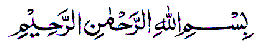 ﻦﻳﻠﺴﺮﻤﻠﺍﻮ ﺀﺎﻳﺒﻨﻷﺍ ﻒﺮﺷﺃﻰﻠﻋﻢﻼﺴﻠﺍﻮ ﺓﻼﺼﻠﺍﻮ ﻦﻳﻤﻠﺎﻌﻠﺍﺐﺮ ﷲﺪﻤﺤﻠﺍﺪﻌﺒﺎﻤﺍ ،ﻦﻳﻌﻤﺠﺍ ﻪﺒ ۱ﺤﺼﺍﻮ ﻪﻠﺁ ﻰﻠﻋﻮ ﺪﻤﺤﻤ ﺎﻨﺪﻳﺴSegalah puji dan syukur penulis persembahkan khadirat Allah SWT karena dengan hidayah dan taufiq-Nya jualah penulisan skripsi ini dapat terselesaikan walaupun dalam bentuk yang sederhana. Penulis menyadari bahwa skripsi ini telah diusahakan dengan baik, namun masih jauh dari kesempurnaan, baik dari segi bentuk, isi maupun dari tekhnik penulisannya. Oleh karena itu, penulis menyampaikan permohonan maaf jika terdapat banyak kekeliruan dan kesalahan dalam skripsi ini.  Dalam menyusun skripsi dan selama penulis mengikuti pendidikan diperguruan tinggi banyak pihak yang telah berjasa membantu penulis baik moril maupun materil, karenanya penulis menyampaikan terima kasih dan penghargaan yang setinggi-tingginya kepada : Kedua orang tua penulis yang telah mengasuh, mendidik dengan penuh pengorbanan dan diiringi do’a tulusnya sehingga penulis mampu menyelesaikan studi sampai kejenjang perguruan tinggi.  Suamiku dan saudaraku yang tercinta yang telah banyak membantu penulis selama dalam studi baik dari segi moril maupun materi dan telah banyak berjasa, semoga mendapatkan imbalan dari Allah SWT.  Bapak Dr. H. Nur Alim, M. Pd, Ketua STAIN Kendari yang telah membina Perguruan Tinggi Islam Negeri ini, semoga Allah SWT memberikan hidayah-Nya dan taufiq-Nya sehingga lembaga pendidikan ini tetap jaya.  Ibu Dra. Hj. St. Kuraedah, M. Ag dan Aliwar, S. Ag, M. Pd, Ketua Jurusan Tarbiyah dan Ketua Program Studi yang telah banyak memberikan bantuan serta masukan selama penulis mengikuti pendidikan dalam perguruan tinggi ini.   Bapak Drs. Amri, M. Th. I, selaku pembimbing I dan Bapak  Drs. Masdin, M. Pd selaku pembimbing II yang dengan penuh kerelaan hati telah banyak memberikan petunjuk dan bimbingan demi kesempurnaan penulisan skripsi ini Kepala perpustakaan STAIN Kendari beserta staf dan karyawannya yang telah banyak menyediakan fasilitas kepada penulis untuk penyelesaian skripsi ini.  Kepala MTs Negeri 1 Waworete dan para responden yang telah menyediakan waktu dalam penelitian untuk penyusunan skripsi ini. Rekan-rekan mahasiswa yang telah turut membantu penulis tidak dapat sebutkan satu persatu, yang telah memberikan bantuan moril maupun spiritual semoga Allah SWT, memberikan pahala yang berlipat ganda.  Akhirnya penulis berharap semoga skripsi ini dapat bermanfaat bagi para pembaca khususnya bagi pribadi penulis.    Kendari,            2012      PenulisAHIMANim. 07010101075DAFTAR ISIHALAMAN JUDUL.......................................................................................	iHALAMAN PERNYATAAN KEASLIAN..................................................	iiHALAMAN PERSETUJUAN........................................................................	 iiiABSTRAK........................................................................................................	ivKATA PENGANTAR.....................................................................................	vDAFTAR ISI ...................................................................................................	viiDAFTAR TABEL............................................................................................	ixBAB I. PENADHULUANLatar Belakang ………………………………………………………	1Rumusan dan Batasan Masalah ……………………………………...	4Hipotesis  …………………………………………………………….	4Definisi operasional ............................................................................	5Tujuan dan Manfaat Penelitian……………………………………….	5BAB II. KAJIAN PUSTAKAPembelajaran Kontekstual ...................................................................	7Definisi Pembelajaran Kontekstual …………..…………………..	7Penerapan Pembelajaran Kontekstual ….…………………………	9Prinsip Penerapan Pembelajaran Kontekstual ….…………………	10Strategi Pembelajaran yang Berasosiasi dengan Pembelajaran Kontekstual ……………………………………………………….	15Daya Serap Siswa ................................................................................	16Definisi Daya Serap ………………………………………………	16Fungsi Daya Serap Siswa dalam Belajar…………………………. 	17Faktor-Faktor yang Mempengaruhi Daya Serap  Belajar Siswa….	21Hasil-Hasil Penelitian yang Relevan…………………………………...	25BAB III. METODE PENELITIANJenis Penelitian .......................................................................................	27Tempat dan Waktu Penelitian ................................................................	27Variabel Penelitian .................................................................................	27Populasi dan Sampel ..............................................................................	28Teknik Pengumpulan Data .....................................................................	29Teknik analisis Data ...............................................................................	30BAB  IV    HASIL PENELITIAN Gambaran Umum Lokasi Penelitian…………………………………..	35Pelaksanaan Pembelajaran Kontekstual pada Mata Pelajaran Fiqih ….	38Daya Serap Siswa pada mata pelajaran Fiqih …………………………	45  Analisis Pengaruh pembelajaran kontekstual terhadap daya serap siswa pada mata pelajaran fiqih di MTs Negeri 1 Waworete …………..	……	52BAB   V    PENUTUP Kesimpulan ...........................................................................................	59Saran .....................................................................................................	60DAFTAR PUSTAKA LAMPIRAN-LAMPIRAN 